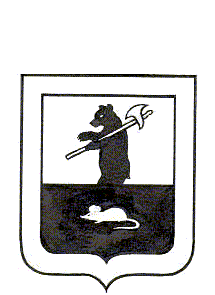 Муниципальный Совет городского поселения МышкинРЕШЕНИЕ Об утверждении Председателей постоянных комиссий Муниципального Совета городского поселения Мышкин Мышкинского муниципального района третьего созываПринято Муниципальным Советом городского поселения Мышкин«29» октября 2014 г.1.  Утвердить председателем постоянной комиссии по бюджету, налогам и финансам депутата Кошкина Сергея Петровича.2.   Утвердить председателем постоянной комиссии по социальной политике и вопросам местного самоуправления депутата Туркину Светлану Мунировну.3.  Опубликовать настоящее решение в газете «Волжские зори».4.  Решение вступает в силу с момента его принятия.Глава городского                                                        Председатель Муниципального Советапоселения Мышкин                                                   городского поселения Мышкин ________ Е.В. Петров                                                __________ Р.С.Шувалов  «29» октября 2014 года № 6